Spearman’s rank correlation matrix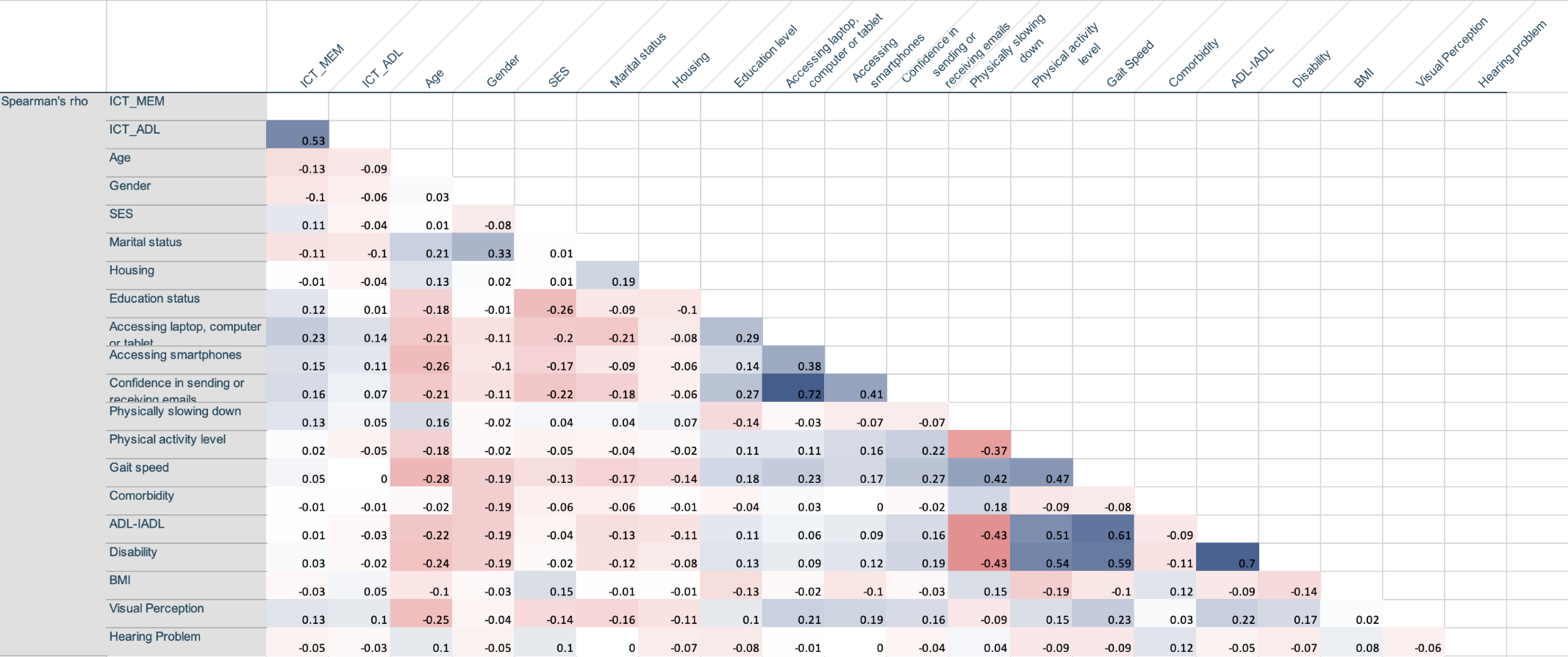 